Мастер-классПлюсы и минусы «скелета» для сочиненияПахомова С.В., учитель русского языка и литературыЦель: повышение профессионального мастерства педагогов-участников мастер-класса в процессе активного педагогического общения по освоению опыта работы по применению инновационных форм работы на уроках русского языка и литературы.Основные задачи мастер-класса:- создать условия для профессионального общения, самореализации и стимулирования роста творческого потенциала педагогов;- повысить профессиональное мастерство участников;- обозначить актуальность применения инновационных форм работы на уроках русского языка и литературы;- распространить передовой педагогический опыт применения инновационных форм работы на уроках русского языка и литературы;Ожидаемые результаты: применение коллегами в своей педагогической деятельности опыта работы по применению инновационных форм работы на уроках русского языка и литературы.Оборудование: презентации учащихся, мультимедиа проектор, экран для показа презентаций, тесты по русскому языку.Ход мастер-класса1. Обозначение целей и задач внеурочной деятельности при закреплении и обобщении изученного материала2. Выступление учащихся с презентациями проектов. Вопросы к авторам проектов.3. Обсуждение проектных работ учащихся.4. Знакомство с тестами по русскому языку для учащихся 9 – 11 классов.5. Обсуждение планов, шаблонов, клише для сочинений. Обмен мнениями.Примеры тестов для учащихся 9-х классов (подготовка к ОГЭ)Тест 1.   Вставьте пропущенные буквы и знаки препинания            (1) (Не)смотря на поз...нее утро он (не)спеша направ...лся к мал...ньк..му бли...стоящ...му кафе что(бы) позавтр...кать. (2)Там (в)течени... всего дня можно было получить что (ни) будь вкусн...нькое чаш...чку (крепко) заваре...ого чая со слое...ым  п...рож...ным или масл...ную тми...ную булочку или (а...петитно) поджаре...ую яи...н...цу.       (3)В...ршины темных гор важно б...гр...вели на прозрачном стекля...ном небе. (4)Поч...ти (не) распустивш...еся за ноч... пионы всё (таки) бл..гоухали утр...ней прохладой обоч...ны песч...ных  дорож...к  з...ленели  заяч...ей к...пустой.        (5)Он распол...жился за одним из плетё...ных краше...ных белой  краской столиков находящ...хся на те...ра...се но послыш...лось  ц...канье  лош...ди...ных   к...пыт и (в) след (за) тем по....вились три к...ляски из которых выс...пало довольно (таки) (много) числе...ное общество дам и кав.алеров.  (6)Все они говорили (по) францу...ки  однако Литвинов безошиб...ч...но пр...знал в них ру...ских. (7)Туалеты дам были из...ска....ы. (8)В осанк... кавалеров чу...ств...валось (н...) что воинстве...ное. 1. Из предложения 2  выпишите страдательные причастия. Ответ  _______________________________________________2. Из предложений 4 – 5 выпишите слово с чередующейся безударной гласной в корне.Ответ_____________________________________________________3. Из предложений 1 – 4 выпишите слово, в котором правописание НН определяется правилом: в прилагательном, образованном при помощи суффикса –Н– от существительного, основа которого оканчивается на –Н, пишется НН.Ответ_______________________________________________________ 4. Из последнего абзаца выпишите номер сложносочинённого предложения.Ответ______________________________________________5. Выпишите из первого абзаца подчинительный союз цели.Ответ_______________________________________6. В предложении 5 укажите количество грамматических основ.Ответ_________________________________________________________7. Среди предложений 3 – 4 найдите предложение с однородными членами. Напишите номер этого предложения.Ответ _________________________________________________8. Среди предложений 3 – 4 найдите предложение с необособленным распространённым согласованным определением. Напишите номер этого предложения.Ответ__________________________________________________9. Среди предложений 1 – 4 найдите предложение с обособленным обстоятельством. Напишите номер этого предложения.Ответ____________________________________________________10. Среди предложений 3 – 6 найдите предложение с бессоюзной связью между частями. Напишите номер этого предложения.Ответ_________________________________________________11. Из предложения 6 выпишите слово, образованное приставочно-суффиксальным способом.Ответ_______________________________________________________12. Замените словосочетание ПИКНИК ГЕНЕРАЛОВ из предложения 9, построенное на основе подчинительной связи УПРАВЛЕНИЕ, синонимичным словосочетанием со связью СОГЛАСОВАНИЕ. Напишите полученное словосочетание.Ответ___________________________________________________13. Выпишите из предложений 6 - 7 субстантивированное прилагательное.Ответ_________________________________________________________14. Выпишите грамматическую основу из предложения 7. Определите вид сказуемого.Ответ __________________________________________________________Тест 2.   Вставьте пропущенные буквы и знаки препинания            (1) Тем врем...нем к...ртошка св...рилась огонь стал п...тухать п...т...нуло ар...матом (с,з)г...ревш.й листвы. (2)Ст...рик (охотник) нач...л чист...ть к...ртошку и з...пахло так ап...етитно что я (не) ...д...ржавш...сь попр...сил две к...ртоф...л...ны. (3)И мы стали уж...нать (в) виду (не) подвижного пруда в тиш...не и сумр...ке  вечерн...й з...ри. (4)Закат за дерев.ями алел нежно и тонко и казал...сь что там уже рас...в...тает. (5)Охотн...к с...дел (ч...р.е..вычайно) близко к огню и плам...чко оз...ряло его мужестве...ое обветр...ное лицо. (6)Он задумч...во см...трел на огонь и нап...вал что (то) др...жащ..м (не) ровным голосом.         (7)Потом ст...рик уш...л в дом...к  а я (долго) пр...долго с...дел один глядя на тле...щие угли. (8)(На) конец он появился и пр...нес (с) собой рж...ной хлеб и нож...к  ...дела...ный из старой к...сы.  (9)За ним ласково и нервно в...ляя хв...стом  пр...б...жал мал...нький пёс в...сёлый но (отчая...но) злой (не) смотря на всю свою весёл...сть. (10)Он так (же) сел возле к...стра с уд...вольствием з...внул обл...знулся и стал сл...дить глазами за дв...жениями хозя...на.        (11)А (в) д...ли  небо стало уже (бледно) голубое в полях отч...тл...во слыш...лись голоса проснувш...хся птиц и (по) прежнему страс...но и звонко зал...вались соловьи.1. Из предложений 7 – 8 выпишите страдательное причастие.Ответ  ________________________________________________________2. Из предложений 1 – 3 выпишите слова с чередующейся безударной гласной в корне.Ответ  _________________________________________________________3. Из предложений 5 – 8 выпишите слово, в котором правописание НН определяется правилом: в прилагательном, образованном при помощи суффикса –ЕНН– от существительного, пишется НН.Ответ_  ________________________________________________________4. Из предложений 7 – 10 выпишите номер сложносочинённого предложения.Ответ  __________________________________________________5. Выпишите из предложений 9 – 10 производный предлог.Ответ_________________________________________________6. В предложении 4 укажите количество грамматических основ.Ответ_________________________________________________________7. Среди предложений 5 – 7 найдите предложение с однородными членами. Напишите номер этого предложения.Ответ _________________________________________________8. Среди предложений 6 – 8 найдите предложение с обособленным распространённым согласованным определением. Напишите номер этого предложения.Ответ__________________________________________________9. Среди предложений 1 – 3 найдите предложение с обособленным обстоятельством. Напишите номер этого предложения.Ответ  _______________________________________________________10. Среди предложений 1 – 6 найдите предложение с бессоюзной связью между частями. Напишите номер этого предложения.Ответ  _________________________________________________11. Из предложения 11 выпишите слово, образованное приставочно-суффиксальным способом.Ответ  _________________________________________________12. Замените словосочетание  ЗАДУМЧИВО СМОТРЕЛ из предложения 6, построенное на основе подчинительной связи ПРИМЫКАНИЕ, синонимичным словосочетанием со связью УПРАВЛЕНИЕ. Напишите полученное словосочетание.Ответ ______________________________________________________13. Выпишите грамматическую основу из предложения 3. Определите вид сказуемого.Ответ _________________________________________________________14. Выпишите из предложения 10 сочинительные союзы.Ответ  _______________________________________________________Тест 3.   Вставьте пропущенные буквы и знаки препинания           (1)Мы вскинули рю...заки и (не) спеша пошли через р...внину к д...ревн... (2)Наш попу...чик Алёша мес...ный ст...рож...л пров...дил нас до окол...ц...      (3)День был безветр....ый. (4)Лес делался глуше торжеств...н...е сумр...ч...н...е. (5)Пр...выкнув к т..шине мы нач...ли разл...чать (не) ясное курлык...нье жур...влей стук дров...сека (дятла). (6)Мы знали что где (то) (не) (по) д..лёку есть зап...ведное оз...ро. (7)Каждую н...зину в лесу заро...шую (не) пролазным ольша...иком  мы пр...н...мали за б...рега этого оз...ра однако оно открылось (не) (жда..но) (не) гада...но окруж...ое пор...слью молодых осин. (8)Оно круглое как чаша отр...жало в своей прозрачно (чистой) воде весь этот струящ...йся день. (9)Кусты мо...жевельника к...ряги заросшие хвощ...м застен...ч...вые едва пр...метные незабудки стаи м...льков м...лькавшие под водой всё это казалось таким  сказ...ч...ным что мы г...ворили (в) (пол) голоса. (10)Нас (как) буд (то) впустили в зач...рова...ый волшебный край. (11)Там шевел...т...ся  багря...ый лист а (и...) (под) него прор...стает распр...вляя к...рич...н...вую шляпку к...р...настый (гриб) б...ровик. (12)Сл...тевший лист осины л...жал поверх солом...ной подстилки как др...гоце...ость (не) брежно броше...ая ю...ой осенью. (13)Осень была ещё молодая ещё (в) начале своей (не) долгой жизни. 1. Из предложения 9 выпишите  причастия.Ответ   _________________________________________________2. Из предложений 1 - 2 выпишите слово с чередующейся безударной гласной в корне.Ответ   ________________________________________________3. Из предложений 11 – 13 выпишите слово, в котором правописание НН определяется правилом: в прилагательном, образованном при помощи суффикса –ЕНН– от существительного, пишется НН.Ответ   _________________________________________________4. Из предложений 6 – 8 выпишите номер сложносочинённого предложения.Ответ     _________________________________________________5. Выпишите из предложений 10 - 11 частицу.Ответ   _________________________________________________6. В предложении 9 укажите количество грамматических основ.Ответ   _________________________________________________7. Среди предложений 1 – 3 найдите предложение с однородными членами. Напишите номер этого предложения.Ответ   _________________________________________________8. Среди предложений 8 – 10 найдите предложения с обособленными распространёнными согласованными определениями. Напишите номера этих предложений.Ответ   _________________________________________________9. Среди предложений 10 – 13 найдите предложение с обособленным обстоятельством. Напишите номер этого предложения.Ответ   ________________________________________________10. Выпишите из предложений 12 – 13 производный предлог.Ответ   _________________________________________________11. Из предложения 13 выпишите слово, образованное приставочным способом.Ответ    ________________________________________________12. Замените словосочетание  ЛИСТ ОСИНЫ из предложения 12, построенное на основе подчинительной связи УПРАВЛЕНИЕ, синонимичным словосочетанием со связью СОГЛАСОВАНИЕ. Напишите полученное словосочетание.Ответ    ______________________________________________________13. Выпишите грамматическую основу из предложения 4. Определите вид сказуемого.Ответ    _________________________________________________________14. Выпишите из предложений 3 - 7 подчинительный изъяснительный союз.Ответ  _________________________________________________Тест 4.   Вставьте пропущенные буквы и знаки препинания           (1)Ост...н...вившись дедушка вынул из холщ...вого мешка свеж...й рж...ной хлеб десяток красных томатов и бутылку с пос...ным маслом и кусок сыра купл..ного утром короче говоря (не) хитрые я...ства. (2)Потом он разл...мил хлеб на три (не) ровные части. (3)Одну часть самую б...льшую он прот...нул Сергею другую (по) меньше остав...л для пуд...ля а самую мал...нькую взял себе. (4)(Не) тор...пясь медл...но в м...лчани... как едят наст...ящие труже...ники прин...лись они  (в) троём за свой скромный обед. (5)Пёс ел свою долю (не) спеша раст...нувшись на жив...те и зажав хлеб передними лапами. (6)Дедушка и Сергей (по) очереди м...кали в соль спелые п...м...доры из которых тёк по губам и рукам сок красный как кровь.      (7)(Не) (по) д...лёку выб...гала (и...) (под) земли х...лодная струйка криста...льно (чистой) воды и они нап...лись подст...вляя под струю кружку. (8)Вода была прозрач...ная холодная. (9)Ж....ст...ная кру...ка даже зап...тела (с) наружи.        (10)Дневной жар и дли...ый путь разм...рили прохожих вставших очень рано и у дедушки сл...пались глаза а мальч...нка  з...вал и по...тяг...вался. (11)Ст...рик и мальчик  пр...легли на траве подл...жив под головы свои ноше...ные (переноше...ные)  п...джаки. (12)Над их гол...вами  шумела (и..син...) зелёная л...ства р...скид...стых дубов. (13)Ручей ...б...гавш...й с кам..шка на кам...шек журчал одно...бразно и вкрадч...во зав...раж...вая своим леп...том.                  1. Из предложения 1 выпишите страдательное причастие.Ответ_________________________________________________________2. Из предложений 6 – 7 выпишите слово с чередующейся безударной гласной в корне.Ответ______________________________________________________3. Из предложений 8 – 10 выпишите слово, в котором правописание НН определяется правилом: в прилагательном, образованном при помощи суффикса –Н– от существительного, основа которого оканчивается на –Н, пишется НН.Ответ_______________________________________________________4. Из последнего абзаца выпишите номер сложносочинённого предложения.Ответ_____________________________________________________5. Выпишите из текста сравнительный подчинительный союз. Ответ_____________________________________________________6. В предложении 10 укажите количество грамматических основ.Ответ____________________________________________________7. Среди предложений 7 – 9 найдите предложение с однородными членами. Напишите номер этого предложения.Ответ ________________________________________________________8. Среди предложений 3 – 5 найдите предложение с обособленными согласованными определениями. Напишите номер этого предложения.Ответ____________________________________________________9. Среди предложений 5 – 7 найдите сложносочинённое предложение. Напишите номер этого предложения.Ответ____________________________________________________10. Среди предложений 5 – 7 найдите предложение с однородными обособленными обстоятельствами. Напишите номер этого предложения.Ответ____________________________________________________11. Из предложения 9 выпишите слово, образованное  суффиксальным способом.Ответ_______________________________________________________12. Замените словосочетание  СТРУЙКА ВОДЫ из предложения 12, построенное на основе подчинительной связи УПРАВЛЕНИЕ, синонимичным словосочетанием со связью СОГЛАСОВАНИЕ. Напишите полученное словосочетание.Ответ ___________________________________________________13. Выпишите грамматическую основу из предложения 8. Определите вид сказуемого.Ответ ____________________________________________________14. Выпишите из предложений 9 – 10 субстантивированное прилагательное.Ответ__________________________________________________Примеры тестов из сборника Е.Н. Скрипки, используемые для подготовки к ЕГЭ учащихся 10-11 классов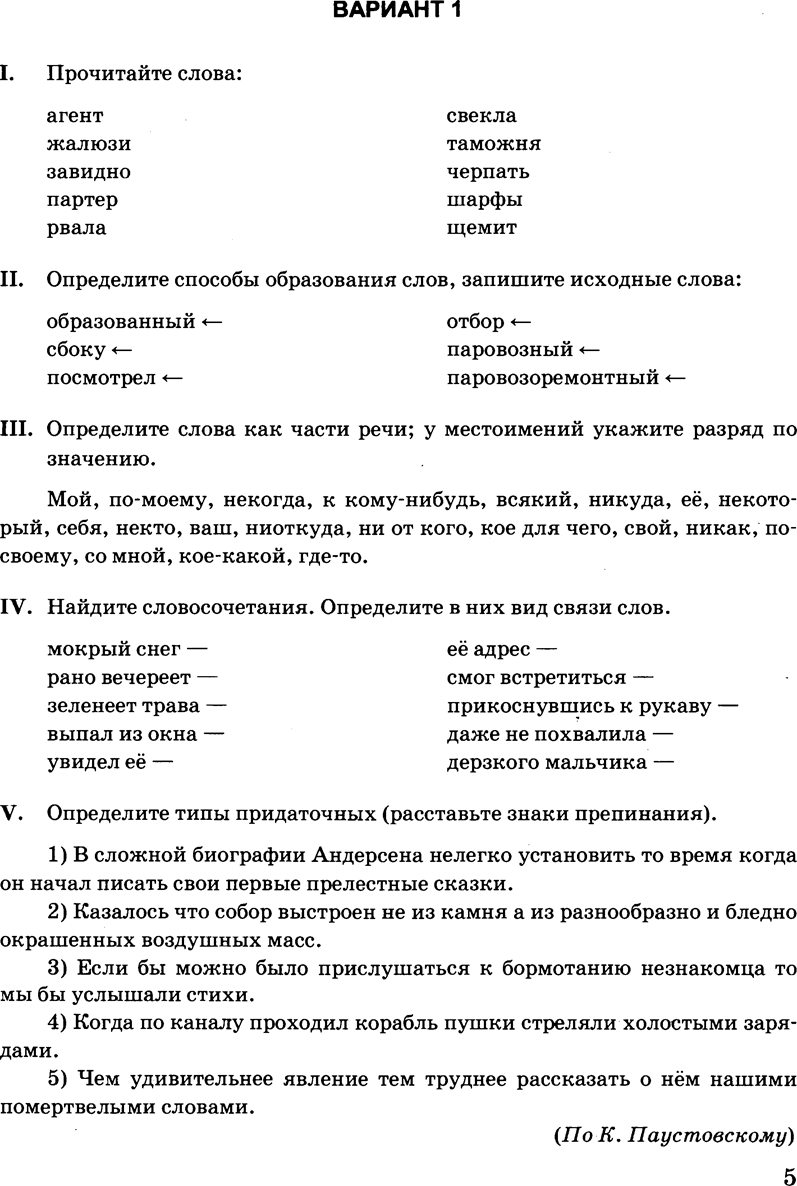 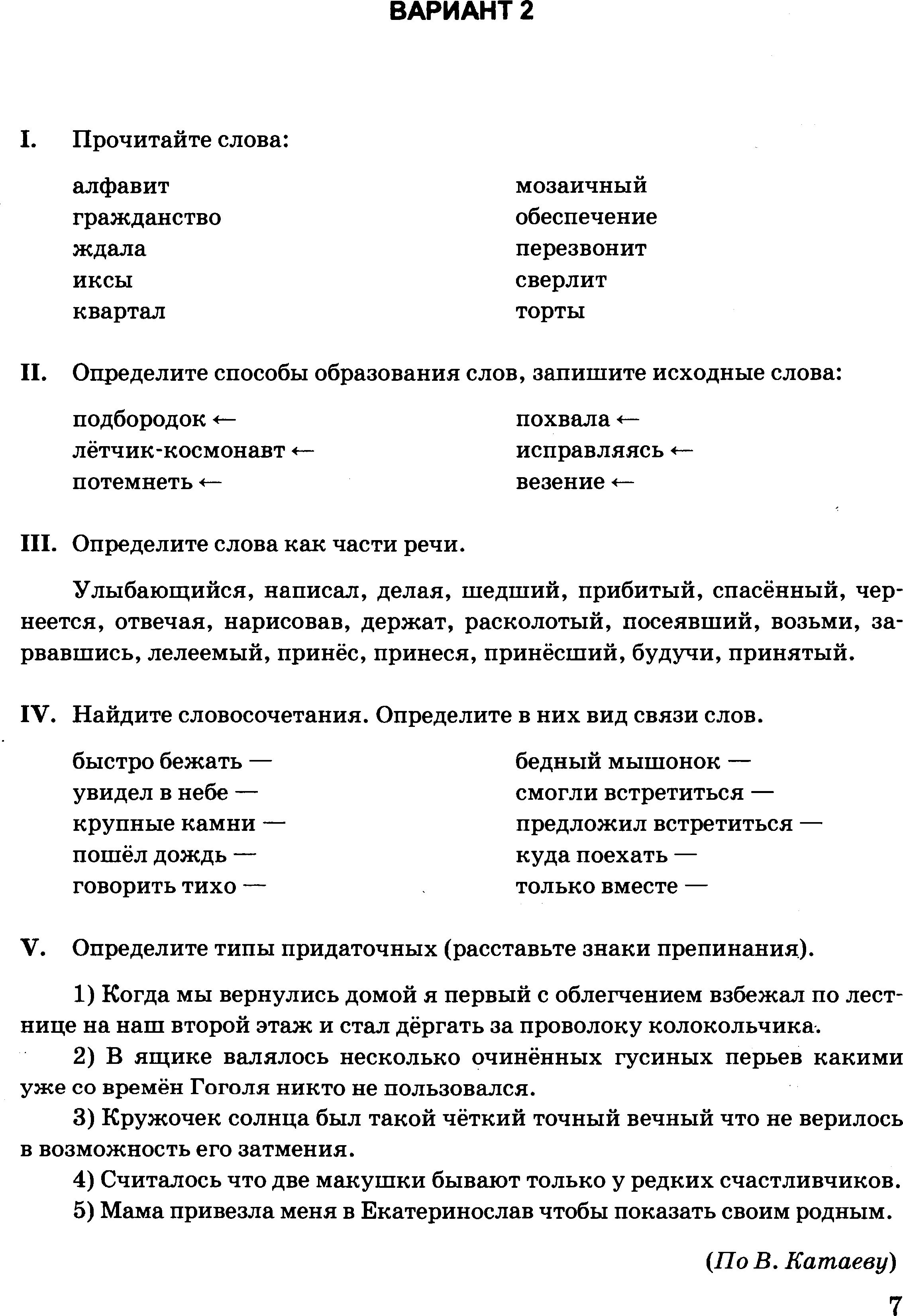 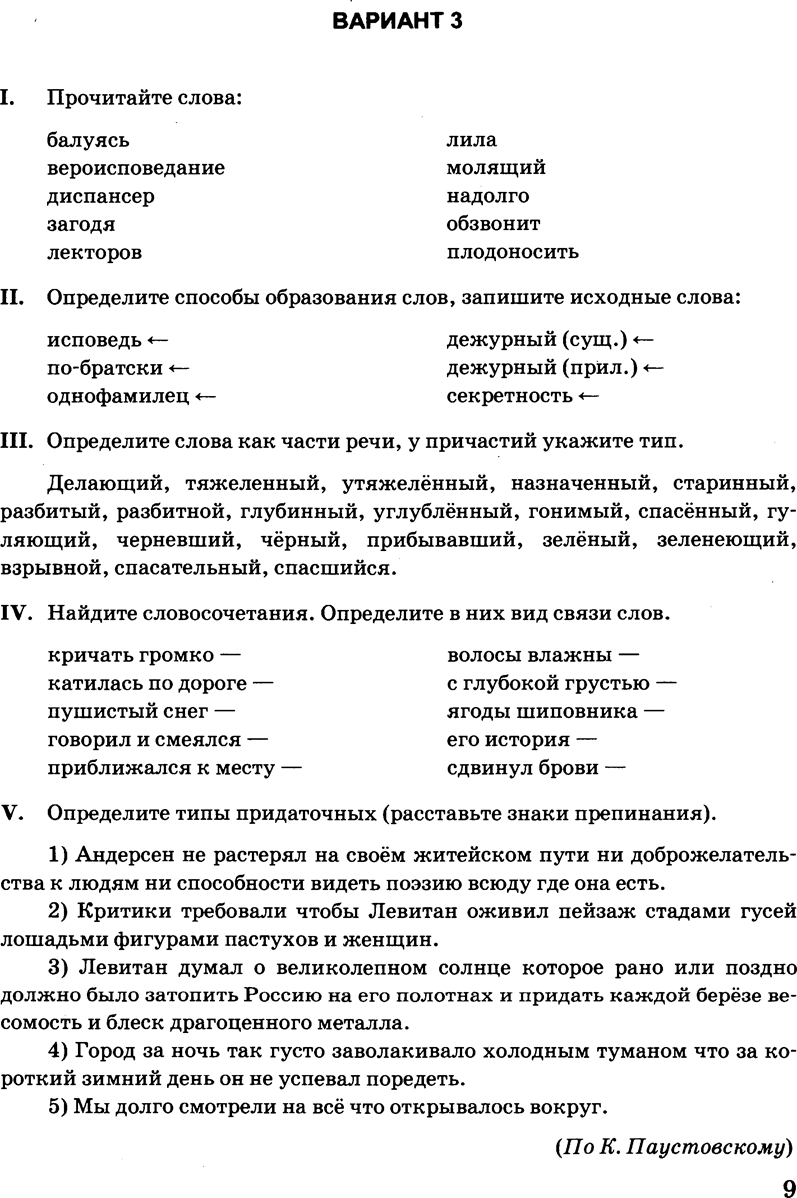 